Работа по изобразительному искусству для 1 класса.1.Вид и цель работы – промежуточная аттестация.2.Перечень проверяемых образовательных результатов:1. различать теплые и холодные цвета;2. создавать простые композиции на заданную тему на плоскости и в пространстве;3. эмоционально-ценностно относиться к природе, человеку.3.Перечень проверяемых элементов содержания:1. теплые и холодные цвета;2. простая композиция на плоскости на заданную тему;3. сюжетная композиция на плоскости на заданную тему.4.Структура работы.Примечание: задания базового уровня составляют не менее 70% работы.5. Время, отводимое на выполнение работы – 40 мин.6. Дополнительные материалы и оборудование – бланки с заданиями, слайд с репродукцией картины, альбом лист, кисти, акварельные краски, баночки для воды.7. Система оценивания отдельных заданий и работы в целом.Перевод в 5-балльную систему.Повышенный уровень – 7 б.Базовый уровень – 6-4 б.Ниже базового – менее 4 б.Примечание: отметка «3» ставится при выполнении более 50% заданий базового уровня.8. Приложение: таблица Exel для обработки результатов.9. Демонстрационный вариант работы.1. Рассмотри репродукцию картины А. К. Саврасова «Грачи прилетели». Определи, какие цвета преобладают в картине — тёплые или холодные (поставь галочку)? 2. Как ты думаешь, почему художник выбрал именно эти цвета? __________________________________________________________________________________________________________________________________________3. Изобрази в прямоугольнике птичью стаю, спокойно летящую на юг. 4.   Создай сюжетную композицию на плоскости на тему «Птицы прилетели».    № заданияКраткое описание заданияПроверяемый результат (можно цифрой из п.2)Проверяемый элемент содержания (можно цифрой из п.3)Уровень: базовый (Б), повышенный (П)1.Определить, какие цвета преобладают в картине11базовый2.Объяснить, почему художник выбрал эти цвета11повышенный3.Создать простую композицию на плоскости на заданную тему22базовый4. Создать сюжетную композицию на плоскости на одну из предложенных  тем33базовый№ заданияКоличество балловКомментарий (правильный ответ)1.1В картине преобладают холодные цвета. 2.1Художник хотел показать раннюю весну, когда снег ещё не растаял. 3.22 - создана уравновешенная, спокойная композиция из нескольких фигур на плоскости.1 – в работе есть неточности.Образец выполненной работы: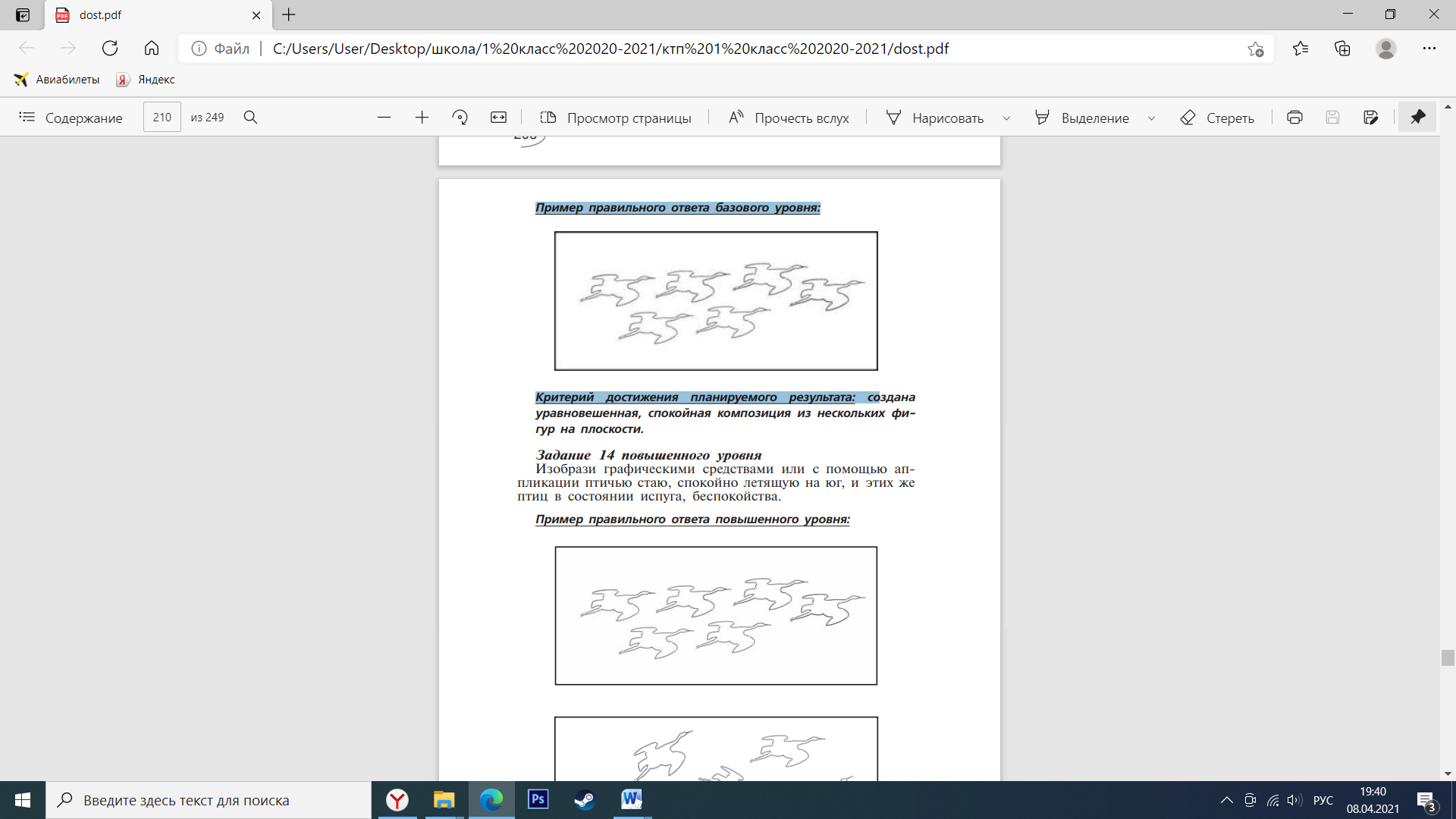 4.33 – выбранный художественный материал соответствует  теме; композиция достаточно выразительна, оригинальна; показано сознательное использование средств художественной выразительности.2 – выбранный художественный материал соответствует  теме; композиция недостаточно выразительна, оригинальна.1 – выбранный художественный материал соответствует  теме; композиция неоригинальна.Образец выполненной работы: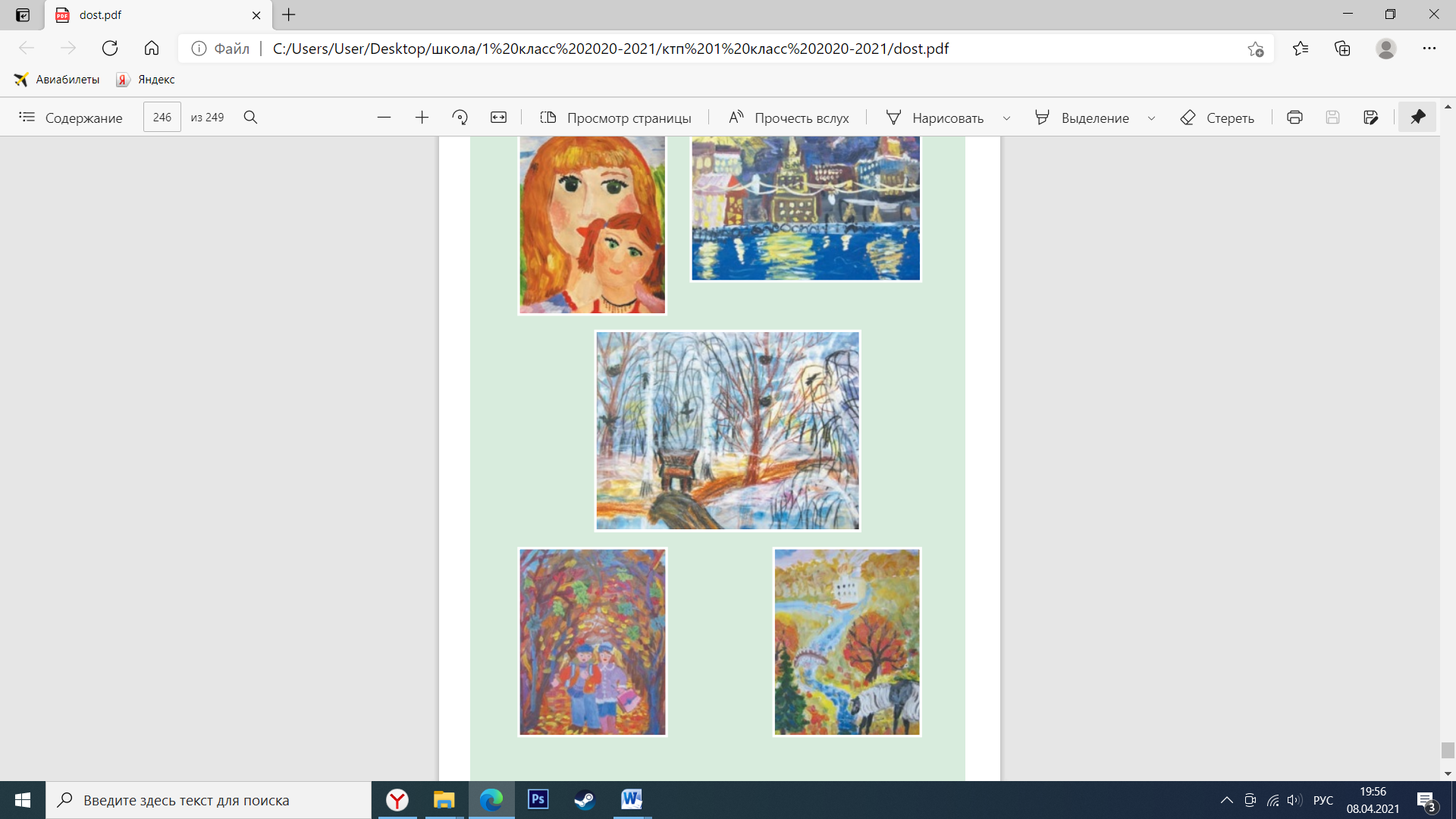 тёплыехолодные